                                                        Общество с ограниченной ответственностью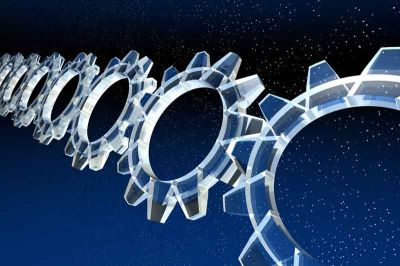                   «Проект плюс»                                                                          	Россия, 350087, 350031, г. Краснодар, поселок Березовый, ул. Туполева А.Н. д.1, кв.3.ИНН/ КПП   2311226646/231101001Тел./факс:8(861)2467701Почта 681667@mail.ruСайт всеконвейеры.рфГенеральный директор                                                                                             Масалов Р.А.ОПРОСНЫЙ ЛИСТОПРОСНЫЙ ЛИСТОПРОСНЫЙ ЛИСТОПРОСНЫЙ ЛИСТОПРОСНЫЙ ЛИСТОПРОСНЫЙ ЛИСТОПРОСНЫЙ ЛИСТОПРОСНЫЙ ЛИСТОПРОСНЫЙ ЛИСТОПРОСНЫЙ ЛИСТОПРОСНЫЙ ЛИСТОПРОСНЫЙ ЛИСТОПРОСНЫЙ ЛИСТОПРОСНЫЙ ЛИСТОПРОСНЫЙ ЛИСТОПРОСНЫЙ ЛИСТОПРОСНЫЙ ЛИСТОПРОСНЫЙ ЛИСТОПРОСНЫЙ ЛИСТОПРОСНЫЙ ЛИСТОПРОСНЫЙ ЛИСТОПРОСНЫЙ ЛИСТОПРОСНЫЙ ЛИСТОПРОСНЫЙ ЛИСТОПРОСНЫЙ ЛИСТОПРОСНЫЙ ЛИСТОПРОСНЫЙ ЛИСТОПРОСНЫЙ ЛИСТОПРОСНЫЙ ЛИСТОПРОСНЫЙ ЛИСТОПРОСНЫЙ ЛИСТКонвейер грузонесущий (ГНК)Конвейер грузонесущий (ГНК)Конвейер грузонесущий (ГНК)Конвейер грузонесущий (ГНК)Конвейер грузонесущий (ГНК)Конвейер грузонесущий (ГНК)Конвейер грузонесущий (ГНК)Конвейер грузонесущий (ГНК)Конвейер грузонесущий (ГНК)Конвейер грузонесущий (ГНК)Конвейер грузонесущий (ГНК)Конвейер грузонесущий (ГНК)Конвейер грузонесущий (ГНК)Конвейер грузонесущий (ГНК)Конвейер грузонесущий (ГНК)Конвейер грузонесущий (ГНК)Конвейер грузонесущий (ГНК)Конвейер грузонесущий (ГНК)Конвейер грузонесущий (ГНК)Конвейер грузонесущий (ГНК)Конвейер грузонесущий (ГНК)Конвейер грузонесущий (ГНК)Конвейер грузонесущий (ГНК)Конвейер грузонесущий (ГНК)Конвейер грузонесущий (ГНК)Конвейер грузонесущий (ГНК)Конвейер грузонесущий (ГНК)Конвейер грузонесущий (ГНК)Конвейер грузонесущий (ГНК)Конвейер грузонесущий (ГНК)Конвейер грузонесущий (ГНК)Характеристики транспортируемого грузаХарактеристики транспортируемого грузаХарактеристики транспортируемого грузаХарактеристики транспортируемого грузаХарактеристики транспортируемого грузаХарактеристики транспортируемого грузаХарактеристики транспортируемого грузаХарактеристики транспортируемого грузаХарактеристики транспортируемого грузаХарактеристики транспортируемого грузаХарактеристики транспортируемого грузаХарактеристики транспортируемого грузаХарактеристики транспортируемого грузаХарактеристики транспортируемого грузаХарактеристики транспортируемого грузаХарактеристики транспортируемого грузаХарактеристики транспортируемого грузаХарактеристики транспортируемого грузаХарактеристики транспортируемого грузаХарактеристики транспортируемого грузаХарактеристики транспортируемого грузаХарактеристики транспортируемого грузаХарактеристики транспортируемого грузаХарактеристики транспортируемого грузаХарактеристики транспортируемого грузаХарактеристики транспортируемого грузаХарактеристики транспортируемого грузаХарактеристики транспортируемого грузаХарактеристики транспортируемого грузаХарактеристики транспортируемого грузаХарактеристики транспортируемого грузаНаименованиеНаименованиеНаименованиеНаименованиеНаименованиеНаименованиеНаименованиеНаименованиеНаименованиеНаименованиеНаименованиеНаименованиеНаименованиеНаименование---------Габаритные размеры (ДхШхВ)Габаритные размеры (ДхШхВ)Габаритные размеры (ДхШхВ)Габаритные размеры (ДхШхВ)Габаритные размеры (ДхШхВ)Габаритные размеры (ДхШхВ)Габаритные размеры (ДхШхВ)Габаритные размеры (ДхШхВ)Габаритные размеры (ДхШхВ)Габаритные размеры (ДхШхВ)Габаритные размеры (ДхШхВ)Габаритные размеры (ДхШхВ)Габаритные размеры (ДхШхВ)Габаритные размеры (ДхШхВ)ммммммМассаМассаМассаМассаМассаМассаМассаМассаМассаМассаМассаМассаМассаМассакгкгкгХарактеристики оборудованияХарактеристики оборудованияХарактеристики оборудованияХарактеристики оборудованияХарактеристики оборудованияХарактеристики оборудованияХарактеристики оборудованияХарактеристики оборудованияХарактеристики оборудованияХарактеристики оборудованияХарактеристики оборудованияХарактеристики оборудованияХарактеристики оборудованияХарактеристики оборудованияХарактеристики оборудованияХарактеристики оборудованияХарактеристики оборудованияХарактеристики оборудованияХарактеристики оборудованияХарактеристики оборудованияХарактеристики оборудованияХарактеристики оборудованияХарактеристики оборудованияХарактеристики оборудованияХарактеристики оборудованияХарактеристики оборудованияХарактеристики оборудованияХарактеристики оборудованияХарактеристики оборудованияХарактеристики оборудованияХарактеристики оборудованияДлина трассыДлина трассыДлина трассыДлина трассыДлина трассыДлина трассыДлина трассыДлина трассыДлина трассыДлина трассыДлина трассыДлина трассыДлина трассыДлина трассыммммммПроизводительностьПроизводительностьПроизводительностьПроизводительностьПроизводительностьПроизводительностьПроизводительностьПроизводительностьПроизводительностьПроизводительностьПроизводительностьПроизводительностьПроизводительностьПроизводительностьшт./чшт./чшт./чСкоростьСкоростьСкоростьСкоростьСкоростьСкоростьСкоростьСкоростьСкоростьСкоростьСкоростьСкоростьСкоростьСкоростьм/см/см/сВысота трассы конвейераВысота трассы конвейераВысота трассы конвейераВысота трассы конвейераВысота трассы конвейераВысота трассы конвейераВысота трассы конвейераВысота трассы конвейераВысота трассы конвейераВысота трассы конвейераВысота трассы конвейераВысота трассы конвейераВысота трассы конвейераВысота трассы конвейераммммммв местах загрузки / выгрузкив местах загрузки / выгрузкив местах загрузки / выгрузкив местах загрузки / выгрузкив местах загрузки / выгрузкив местах загрузки / выгрузкив местах загрузки / выгрузкив местах загрузки / выгрузкив местах загрузки / выгрузкив местах загрузки / выгрузкиВысота трассы конвейераВысота трассы конвейераВысота трассы конвейераВысота трассы конвейераВысота трассы конвейераВысота трассы конвейераВысота трассы конвейераВысота трассы конвейераВысота трассы конвейераВысота трассы конвейераВысота трассы конвейераВысота трассы конвейераВысота трассы конвейераВысота трассы конвейераммммммна остальных частках трассына остальных частках трассына остальных частках трассына остальных частках трассына остальных частках трассына остальных частках трассына остальных частках трассына остальных частках трассына остальных частках трассына остальных частках трассыНеобходимость регулирования скоростиНеобходимость регулирования скоростиНеобходимость регулирования скоростиНеобходимость регулирования скоростиНеобходимость регулирования скоростиНеобходимость регулирования скоростиНеобходимость регулирования скоростиНеобходимость регулирования скоростиНеобходимость регулирования скоростиНеобходимость регулирования скоростиНеобходимость регулирования скоростиНеобходимость регулирования скоростиНеобходимость регулирования скоростиНеобходимость регулирования скорости---------нужно в пределах, м/снужно в пределах, м/снужно в пределах, м/снужно в пределах, м/снужно в пределах, м/снужно в пределах, м/снужно в пределах, м/снужно в пределах, м/снужно в пределах, м/снужно в пределах, м/сНеобходимость регулирования скоростиНеобходимость регулирования скоростиНеобходимость регулирования скоростиНеобходимость регулирования скоростиНеобходимость регулирования скоростиНеобходимость регулирования скоростиНеобходимость регулирования скоростиНеобходимость регулирования скоростиНеобходимость регулирования скоростиНеобходимость регулирования скоростиНеобходимость регулирования скоростиНеобходимость регулирования скоростиНеобходимость регулирования скоростиНеобходимость регулирования скорости---------не нужноне нужноне нужноне нужноне нужноне нужноне нужноне нужноне нужноне нужноСостав комплекта электрооборудованияСостав комплекта электрооборудованияСостав комплекта электрооборудованияСостав комплекта электрооборудованияСостав комплекта электрооборудованияСостав комплекта электрооборудованияСостав комплекта электрооборудованияСостав комплекта электрооборудованияСостав комплекта электрооборудованияСостав комплекта электрооборудованияСостав комплекта электрооборудованияСостав комплекта электрооборудованияСостав комплекта электрооборудованияСостав комплекта электрооборудования---------шкаф управленияшкаф управленияшкаф управленияшкаф управленияшкаф управленияшкаф управленияшкаф управленияшкаф управленияшкаф управленияшкаф управленияСостав комплекта электрооборудованияСостав комплекта электрооборудованияСостав комплекта электрооборудованияСостав комплекта электрооборудованияСостав комплекта электрооборудованияСостав комплекта электрооборудованияСостав комплекта электрооборудованияСостав комплекта электрооборудованияСостав комплекта электрооборудованияСостав комплекта электрооборудованияСостав комплекта электрооборудованияСостав комплекта электрооборудованияСостав комплекта электрооборудованияСостав комплекта электрооборудования---------пульты управленияпульты управленияпульты управленияпульты управленияпульты управленияпульты управленияпульты управленияпульты управленияпульты управленияпульты управленияСостав комплекта электрооборудованияСостав комплекта электрооборудованияСостав комплекта электрооборудованияСостав комплекта электрооборудованияСостав комплекта электрооборудованияСостав комплекта электрооборудованияСостав комплекта электрооборудованияСостав комплекта электрооборудованияСостав комплекта электрооборудованияСостав комплекта электрооборудованияСостав комплекта электрооборудованияСостав комплекта электрооборудованияСостав комплекта электрооборудованияСостав комплекта электрооборудования---------аварийные выключателиаварийные выключателиаварийные выключателиаварийные выключателиаварийные выключателиаварийные выключателиаварийные выключателиаварийные выключателиаварийные выключателиаварийные выключателиСостав комплекта электрооборудованияСостав комплекта электрооборудованияСостав комплекта электрооборудованияСостав комплекта электрооборудованияСостав комплекта электрооборудованияСостав комплекта электрооборудованияСостав комплекта электрооборудованияСостав комплекта электрооборудованияСостав комплекта электрооборудованияСостав комплекта электрооборудованияСостав комплекта электрооборудованияСостав комплекта электрооборудованияСостав комплекта электрооборудованияСостав комплекта электрооборудования---------соединительный кабельсоединительный кабельсоединительный кабельсоединительный кабельсоединительный кабельсоединительный кабельсоединительный кабельсоединительный кабельсоединительный кабельсоединительный кабельСостав комплекта электрооборудованияСостав комплекта электрооборудованияСостав комплекта электрооборудованияСостав комплекта электрооборудованияСостав комплекта электрооборудованияСостав комплекта электрооборудованияСостав комплекта электрооборудованияСостав комплекта электрооборудованияСостав комплекта электрооборудованияСостав комплекта электрооборудованияСостав комплекта электрооборудованияСостав комплекта электрооборудованияСостав комплекта электрооборудованияСостав комплекта электрооборудования---------кабель-каналкабель-каналкабель-каналкабель-каналкабель-каналкабель-каналкабель-каналкабель-каналкабель-каналкабель-каналСпособ пуска и останова конвейера Способ пуска и останова конвейера Способ пуска и останова конвейера Способ пуска и останова конвейера Способ пуска и останова конвейера Способ пуска и останова конвейера Способ пуска и останова конвейера Способ пуска и останова конвейера Способ пуска и останова конвейера Способ пуска и останова конвейера Способ пуска и останова конвейера Способ пуска и останова конвейера Способ пуска и останова конвейера Способ пуска и останова конвейера ---------от шкафа управления или пультов управленияот шкафа управления или пультов управленияот шкафа управления или пультов управленияот шкафа управления или пультов управленияот шкафа управления или пультов управленияот шкафа управления или пультов управленияот шкафа управления или пультов управленияот шкафа управления или пультов управленияот шкафа управления или пультов управленияот шкафа управления или пультов управленияСпособ пуска и останова конвейера Способ пуска и останова конвейера Способ пуска и останова конвейера Способ пуска и останова конвейера Способ пуска и останова конвейера Способ пуска и останова конвейера Способ пуска и останова конвейера Способ пуска и останова конвейера Способ пуска и останова конвейера Способ пуска и останова конвейера Способ пуска и останова конвейера Способ пуска и останова конвейера Способ пуска и останова конвейера Способ пуска и останова конвейера ---------от шкафа управления или пультов управленияот шкафа управления или пультов управленияот шкафа управления или пультов управленияот шкафа управления или пультов управленияот шкафа управления или пультов управленияот шкафа управления или пультов управленияот шкафа управления или пультов управленияот шкафа управления или пультов управленияот шкафа управления или пультов управленияот шкафа управления или пультов управленияСпособ пуска и останова конвейера Способ пуска и останова конвейера Способ пуска и останова конвейера Способ пуска и останова конвейера Способ пуска и останова конвейера Способ пуска и останова конвейера Способ пуска и останова конвейера Способ пуска и останова конвейера Способ пуска и останова конвейера Способ пуска и останова конвейера Способ пуска и останова конвейера Способ пуска и останова конвейера Способ пуска и останова конвейера Способ пуска и останова конвейера ---------от имеющейся системы управленияот имеющейся системы управленияот имеющейся системы управленияот имеющейся системы управленияот имеющейся системы управленияот имеющейся системы управленияот имеющейся системы управленияот имеющейся системы управленияот имеющейся системы управленияот имеющейся системы управленияСпособ пуска и останова конвейера Способ пуска и останова конвейера Способ пуска и останова конвейера Способ пуска и останова конвейера Способ пуска и останова конвейера Способ пуска и останова конвейера Способ пуска и останова конвейера Способ пуска и останова конвейера Способ пуска и останова конвейера Способ пуска и останова конвейера Способ пуска и останова конвейера Способ пуска и останова конвейера Способ пуска и останова конвейера Способ пуска и останова конвейера ---------от имеющейся системы управленияот имеющейся системы управленияот имеющейся системы управленияот имеющейся системы управленияот имеющейся системы управленияот имеющейся системы управленияот имеющейся системы управленияот имеющейся системы управленияот имеющейся системы управленияот имеющейся системы управленияУсловия эксплуатации оборудованияУсловия эксплуатации оборудованияУсловия эксплуатации оборудованияУсловия эксплуатации оборудованияУсловия эксплуатации оборудованияУсловия эксплуатации оборудованияУсловия эксплуатации оборудованияУсловия эксплуатации оборудованияУсловия эксплуатации оборудованияУсловия эксплуатации оборудованияУсловия эксплуатации оборудованияУсловия эксплуатации оборудованияУсловия эксплуатации оборудованияУсловия эксплуатации оборудованияУсловия эксплуатации оборудованияУсловия эксплуатации оборудованияУсловия эксплуатации оборудованияУсловия эксплуатации оборудованияУсловия эксплуатации оборудованияУсловия эксплуатации оборудованияУсловия эксплуатации оборудованияУсловия эксплуатации оборудованияУсловия эксплуатации оборудованияУсловия эксплуатации оборудованияУсловия эксплуатации оборудованияУсловия эксплуатации оборудованияУсловия эксплуатации оборудованияУсловия эксплуатации оборудованияУсловия эксплуатации оборудованияУсловия эксплуатации оборудованияУсловия эксплуатации оборудованияМесто установки конвейераМесто установки конвейераМесто установки конвейераМесто установки конвейераМесто установки конвейераМесто установки конвейераМесто установки конвейераМесто установки конвейераМесто установки конвейераМесто установки конвейераМесто установки конвейераМесто установки конвейераМесто установки конвейераМесто установки конвейера---------на открытом воздухена открытом воздухена открытом воздухена открытом воздухена открытом воздухена открытом воздухена открытом воздухена открытом воздухена открытом воздухена открытом воздухеМесто установки конвейераМесто установки конвейераМесто установки конвейераМесто установки конвейераМесто установки конвейераМесто установки конвейераМесто установки конвейераМесто установки конвейераМесто установки конвейераМесто установки конвейераМесто установки конвейераМесто установки конвейераМесто установки конвейераМесто установки конвейера---------в помещениив помещениив помещениив помещениив помещениив помещениив помещениив помещениив помещениив помещенииТемпература окружающей средыТемпература окружающей средыТемпература окружающей средыТемпература окружающей средыТемпература окружающей средыТемпература окружающей средыТемпература окружающей средыТемпература окружающей средыТемпература окружающей средыТемпература окружающей средыТемпература окружающей средыТемпература окружающей средыТемпература окружающей средыТемпература окружающей средыºСºСºСКатегория помещения по взрыво- и пожаробезозопасностиКатегория помещения по взрыво- и пожаробезозопасностиКатегория помещения по взрыво- и пожаробезозопасностиКатегория помещения по взрыво- и пожаробезозопасностиКатегория помещения по взрыво- и пожаробезозопасностиКатегория помещения по взрыво- и пожаробезозопасностиКатегория помещения по взрыво- и пожаробезозопасностиКатегория помещения по взрыво- и пожаробезозопасностиКатегория помещения по взрыво- и пожаробезозопасностиКатегория помещения по взрыво- и пожаробезозопасностиКатегория помещения по взрыво- и пожаробезозопасностиКатегория помещения по взрыво- и пожаробезозопасностиКатегория помещения по взрыво- и пожаробезозопасностиКатегория помещения по взрыво- и пожаробезозопасности---------для установки конвейерадля установки конвейерадля установки конвейерадля установки конвейерадля установки конвейерадля установки конвейерадля установки конвейерадля установки конвейерадля установки конвейерадля установки конвейераКатегория помещения по взрыво- и пожаробезозопасностиКатегория помещения по взрыво- и пожаробезозопасностиКатегория помещения по взрыво- и пожаробезозопасностиКатегория помещения по взрыво- и пожаробезозопасностиКатегория помещения по взрыво- и пожаробезозопасностиКатегория помещения по взрыво- и пожаробезозопасностиКатегория помещения по взрыво- и пожаробезозопасностиКатегория помещения по взрыво- и пожаробезозопасностиКатегория помещения по взрыво- и пожаробезозопасностиКатегория помещения по взрыво- и пожаробезозопасностиКатегория помещения по взрыво- и пожаробезозопасностиКатегория помещения по взрыво- и пожаробезозопасностиКатегория помещения по взрыво- и пожаробезозопасностиКатегория помещения по взрыво- и пожаробезозопасности---------для установки шкафа управлениядля установки шкафа управлениядля установки шкафа управлениядля установки шкафа управлениядля установки шкафа управлениядля установки шкафа управлениядля установки шкафа управлениядля установки шкафа управлениядля установки шкафа управлениядля установки шкафа управленияРежим работы конвейераРежим работы конвейераРежим работы конвейераРежим работы конвейераРежим работы конвейераРежим работы конвейераРежим работы конвейераРежим работы конвейераРежим работы конвейераРежим работы конвейераРежим работы конвейераРежим работы конвейераРежим работы конвейераРежим работы конвейера---------постоянныйпостоянныйпостоянныйпостоянныйпостоянныйпостоянныйпостоянныйпостоянныйпостоянныйпостоянныйРежим работы конвейераРежим работы конвейераРежим работы конвейераРежим работы конвейераРежим работы конвейераРежим работы конвейераРежим работы конвейераРежим работы конвейераРежим работы конвейераРежим работы конвейераРежим работы конвейераРежим работы конвейераРежим работы конвейераРежим работы конвейера---------повтороно-кратковременныйповтороно-кратковременныйповтороно-кратковременныйповтороно-кратковременныйповтороно-кратковременныйповтороно-кратковременныйповтороно-кратковременныйповтороно-кратковременныйповтороно-кратковременныйповтороно-кратковременныйИнформация о ЗаказчикеИнформация о ЗаказчикеИнформация о ЗаказчикеИнформация о ЗаказчикеИнформация о ЗаказчикеИнформация о ЗаказчикеИнформация о ЗаказчикеИнформация о ЗаказчикеИнформация о ЗаказчикеИнформация о ЗаказчикеИнформация о ЗаказчикеИнформация о ЗаказчикеИнформация о ЗаказчикеИнформация о ЗаказчикеИнформация о ЗаказчикеИнформация о ЗаказчикеИнформация о ЗаказчикеИнформация о ЗаказчикеИнформация о ЗаказчикеИнформация о ЗаказчикеИнформация о ЗаказчикеИнформация о ЗаказчикеИнформация о ЗаказчикеИнформация о ЗаказчикеИнформация о ЗаказчикеИнформация о ЗаказчикеИнформация о ЗаказчикеИнформация о ЗаказчикеИнформация о ЗаказчикеИнформация о ЗаказчикеИнформация о ЗаказчикеНаименование предприятияНаименование предприятияНаименование предприятияНаименование предприятияНаименование предприятияНаименование предприятияНаименование предприятияНаименование предприятияНаименование предприятияНаименование предприятияНаименование предприятияНаименование предприятияНаименование предприятияНаименование предприятияКонтактное лицоКонтактное лицоКонтактное лицоКонтактное лицоКонтактное лицоКонтактное лицоКонтактное лицоКонтактное лицоКонтактное лицоКонтактное лицоКонтактное лицоКонтактное лицоКонтактное лицоКонтактное лицоТелефон, факсТелефон, факсТелефон, факсТелефон, факсТелефон, факсТелефон, факсТелефон, факсТелефон, факсТелефон, факсТелефон, факсТелефон, факсТелефон, факсТелефон, факсТелефон, факсПросим Вас предоставить схему расположения конвейера или планировку места установкиПросим Вас предоставить схему расположения конвейера или планировку места установкиПросим Вас предоставить схему расположения конвейера или планировку места установкиПросим Вас предоставить схему расположения конвейера или планировку места установкиПросим Вас предоставить схему расположения конвейера или планировку места установкиПросим Вас предоставить схему расположения конвейера или планировку места установкиПросим Вас предоставить схему расположения конвейера или планировку места установкиПросим Вас предоставить схему расположения конвейера или планировку места установкиПросим Вас предоставить схему расположения конвейера или планировку места установкиПросим Вас предоставить схему расположения конвейера или планировку места установкиПросим Вас предоставить схему расположения конвейера или планировку места установкиПросим Вас предоставить схему расположения конвейера или планировку места установкиПросим Вас предоставить схему расположения конвейера или планировку места установкиПросим Вас предоставить схему расположения конвейера или планировку места установкиПросим Вас предоставить схему расположения конвейера или планировку места установкиПросим Вас предоставить схему расположения конвейера или планировку места установкиПросим Вас предоставить схему расположения конвейера или планировку места установкиПросим Вас предоставить схему расположения конвейера или планировку места установкиПросим Вас предоставить схему расположения конвейера или планировку места установкиПросим Вас предоставить схему расположения конвейера или планировку места установкиПросим Вас предоставить схему расположения конвейера или планировку места установкиПросим Вас предоставить схему расположения конвейера или планировку места установкиПросим Вас предоставить схему расположения конвейера или планировку места установкиПросим Вас предоставить схему расположения конвейера или планировку места установкиПросим Вас предоставить схему расположения конвейера или планировку места установкиПросим Вас предоставить схему расположения конвейера или планировку места установкиПросим Вас предоставить схему расположения конвейера или планировку места установкиПросим Вас предоставить схему расположения конвейера или планировку места установкиПросим Вас предоставить схему расположения конвейера или планировку места установкиПросим Вас предоставить схему расположения конвейера или планировку места установкиПросим Вас предоставить схему расположения конвейера или планировку места установкиБлагодарим Вас за внимание к продукции нашей фирмы!Благодарим Вас за внимание к продукции нашей фирмы!Благодарим Вас за внимание к продукции нашей фирмы!Благодарим Вас за внимание к продукции нашей фирмы!Благодарим Вас за внимание к продукции нашей фирмы!Благодарим Вас за внимание к продукции нашей фирмы!Благодарим Вас за внимание к продукции нашей фирмы!Благодарим Вас за внимание к продукции нашей фирмы!Благодарим Вас за внимание к продукции нашей фирмы!Благодарим Вас за внимание к продукции нашей фирмы!Благодарим Вас за внимание к продукции нашей фирмы!Благодарим Вас за внимание к продукции нашей фирмы!Благодарим Вас за внимание к продукции нашей фирмы!Благодарим Вас за внимание к продукции нашей фирмы!Благодарим Вас за внимание к продукции нашей фирмы!Благодарим Вас за внимание к продукции нашей фирмы!Благодарим Вас за внимание к продукции нашей фирмы!Благодарим Вас за внимание к продукции нашей фирмы!Благодарим Вас за внимание к продукции нашей фирмы!Благодарим Вас за внимание к продукции нашей фирмы!Благодарим Вас за внимание к продукции нашей фирмы!Благодарим Вас за внимание к продукции нашей фирмы!Благодарим Вас за внимание к продукции нашей фирмы!Благодарим Вас за внимание к продукции нашей фирмы!Благодарим Вас за внимание к продукции нашей фирмы!Благодарим Вас за внимание к продукции нашей фирмы!Благодарим Вас за внимание к продукции нашей фирмы!Благодарим Вас за внимание к продукции нашей фирмы!Благодарим Вас за внимание к продукции нашей фирмы!Благодарим Вас за внимание к продукции нашей фирмы!Благодарим Вас за внимание к продукции нашей фирмы!